ПРОЕКТподготовлен на основании постановления администрации Елизовского городского поселения № 72-п от 10.02.2015 года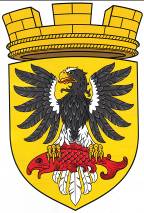 ЕЛИЗОВСКИЙ МУНИЦИПАЛЬНЫЙ РАЙОН«ЕЛИЗОВСКОЕ ГОРОДСКОЕ ПОСЕЛЕНИЕ»Муниципальный нормативный правовой актО внесении изменений в муниципальный нормативный правовой акт «Правила землепользования и застройки Елизовского городского поселения Елизовского района Камчатского края» от 12.09.2011 № 10-НПАПринят Решением Собрания депутатов Елизовского городского поселения  №_____ от __________________      Статья 1. Внести в муниципальный нормативный правовой акт «Правила землепользования и застройки Елизовского городского поселения Елизовского района Камчатского края» от 12.09.2011 № 10-НПА, принятые Решением собрания депутатов Елизовского городского поселения от 07.09.2011 года №126, следующие изменения:В Разделе II карта градостроительного зонирования:  установить территориальную зону застройки индивидуальными жилыми домами    (Ж 1) по границам земельного участка с кадастровым номером 41:05:0101008:140, расположенного по ул. Завойко, д. 88, 88А, г. Елизово (приложение 1);установить территориальную зону застройки индивидуальными жилыми домами   (Ж 1) по границам формируемого земельного участка, расположенного по ул. Молодежная, д. 67, г. Елизово (приложение 2);установить коммунально-складскую территориальную зону (ПР 2) по границам земельного участка с кадастровым номером 41:05:0101001:726, расположенного по  ул. Ленина, д. 77, г. Елизово (приложение 3); установить территориальную зону застройки индивидуальными жилыми домами  (Ж 1) по границам формируемого земельного участка, ориентировочной площадью 818 кв.м., расположенного по ул. Можайская, д. 10, г. Елизово (приложение 4);установить территориальную зону застройки индивидуальными жилыми домами (Ж 1) по границам формируемого земельного участка, ориентировочной площадью 1310 кв.м.,  расположенного по ул. Садовая, д. 17, г. Елизово (приложение 5);установить территориальную зону застройки индивидуальными жилыми домами (Ж 1) по границам формируемого земельного участка, ориентировочной площадью 1086 кв.м., расположенного по ул. Автомобилистов, д. 1 г. Елизово (приложение 6);установить территорию общего пользования (улично-дорожная сеть) по границам формируемого земельного участка, ориентировочной площадью 32 кв.м., расположенного по ул. Завойко в г. Елизово (приложение 7);установить территориальную зону сельскохозяйственных угодий (СХЗ 1) по границам земельного участка с кадастровым номером 41:05:0101005:111 (приложение 8);установить территориальную зону объектов электроснабжения (ИИ 4) по границам земельного участка с кадастровым номером 41:05:0101001:6772, расположенного по ул. 40 лет Октября в                            г. Елизово (приложение 9);установить территориальную зону коммерческого, социального и коммунально-бытового назначения (ОДЗ 3) по границам формируемого земельного участка, ориентировочной площадью                    2,5 Га, расположенного по ул. Садовая в г. Елизово (приложение 10);установить территорию общего пользования (улично-дорожная сеть) по границам земельного участка с кадастровым номером 41:05:0101001:9753 (приложение 11);установить территорию общего пользования (улично-дорожная сеть) по границам земельного участка с кадастровым номером 41:05:0101008:2852 (приложение 12);установить территориальную зону объектов сельскохозяйственного назначения (СХЗ 3) по границам земельного участка с кадастровым номером 41:05:0101004:283, расположенного по ул. Поротова в г. Елизово (приложение 13);установить территориальную зону мест отдыха общего пользования (РЗ 1) по границам земельных участков с кадастровыми номерами 41:05:0101001:232 и  41:05:0101001:9220, расположенных по ул. Ленина в г. Елизово (приложение 14);установить территориальную зону застройки многоэтажными жилыми домами (Ж 4) по границам формируемого земельного участка, ориентировочной площадью 5390 кв.м., расположенного ул. Ленина, д. 32А г. Елизово (приложение 15);установить территориальную зону застройки многоэтажными жилыми домами (Ж 4) по границам формируемого земельного участка, ориентировочной площадью 1574 кв.м., расположенного по ул. Ленина, д. 47А г. Елизово (приложение 16); установить территориальную зону застройки многоэтажными жилыми домами (Ж 4) по границам формируемого земельного участка, ориентировочной площадью 7875 кв.м., расположенного по ул. 40 лет Октября, д. 5 г. Елизово (приложение 17);установить территориальную зону застройки многоэтажными жилыми домами (Ж 4) по границам формируемого земельного участка, ориентировочной площадью 1897 кв.м., расположенного по ул. Первомайская, д. 9 г. Елизово (приложение 18);установить коммунально-складскую территориальную зону (ПР 2) по границам земельного участка с кадастровым номером 41:05:0101005:244, расположенного по ул. Магистральная, д. 50Б,                  г. Елизово (приложение 19).В Разделе III градостроительные регламенты: дополнить пункт 3 градостроительного регламента территориальной зоны общественного назначения (ОДЗ 2) условно разрешенным видом разрешенного использования «объекты религиозного назначения» следующего содержания:       Статья 2.        Настоящий муниципальный нормативный правовой акт вступает в силу после его официального опубликования (обнародования).Глава Елизовскогогородского поселения						           А.А. Шергальдин№ ___ - НПА от «___» _________ 20__ годаПриложение 1 к проекту муниципального нормативного правового акта «О внесении изменений в муниципальный нормативный правовой акт «Правила землепользования и застройки Елизовского городского поселенияЕлизовского района Камчатского края» от 12.09.2011 № 10-НПА»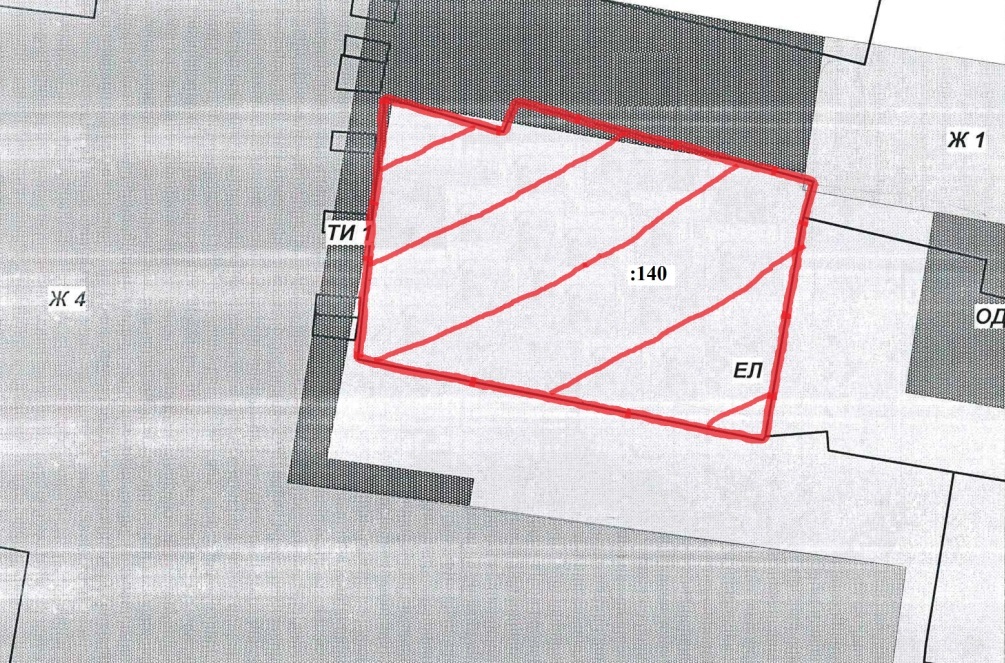      Приложение 2	 к проекту муниципального нормативного правового акта «О внесении изменений в муниципальный нормативный правовой акт «Правила землепользования и застройки Елизовского городского поселенияЕлизовского района Камчатского края» от 12.09.2011 № 10-НПА»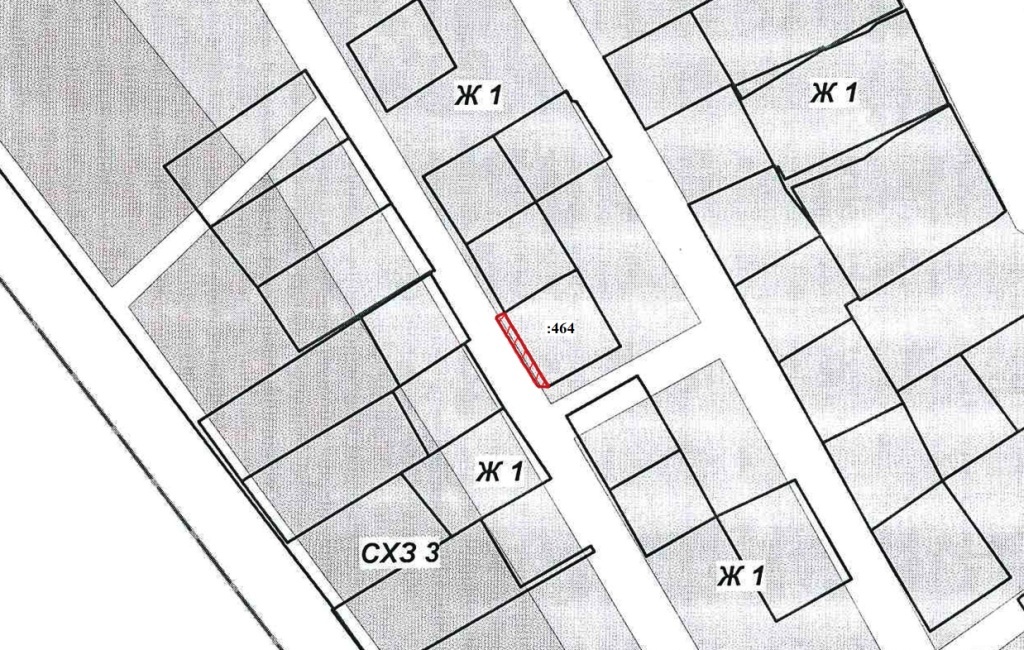 	Приложение 3 к проекту муниципального нормативного правового акта «О внесении изменений в муниципальный нормативный правовой акт «Правила землепользования и застройки Елизовского городского поселенияЕлизовского района Камчатского края» от 12.09.2011 № 10-НПА»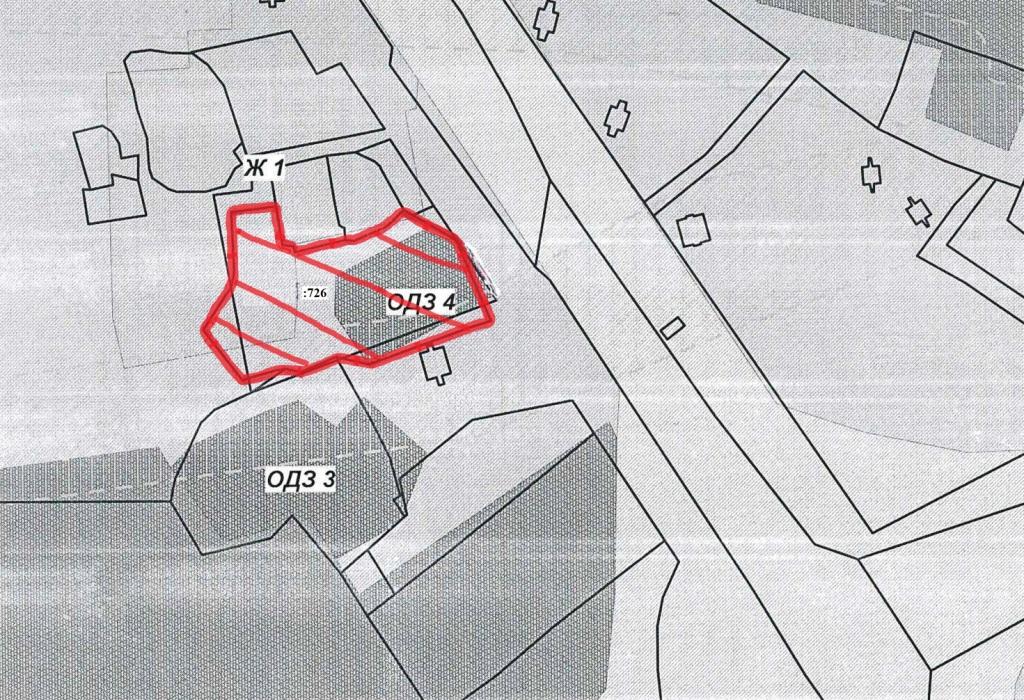 Приложение 4 к проекту муниципального нормативного правового акта «О внесении изменений в муниципальный нормативный правовой акт «Правила землепользования и застройки Елизовского городского поселенияЕлизовского района Камчатского края» от 12.09.2011 № 10-НПА»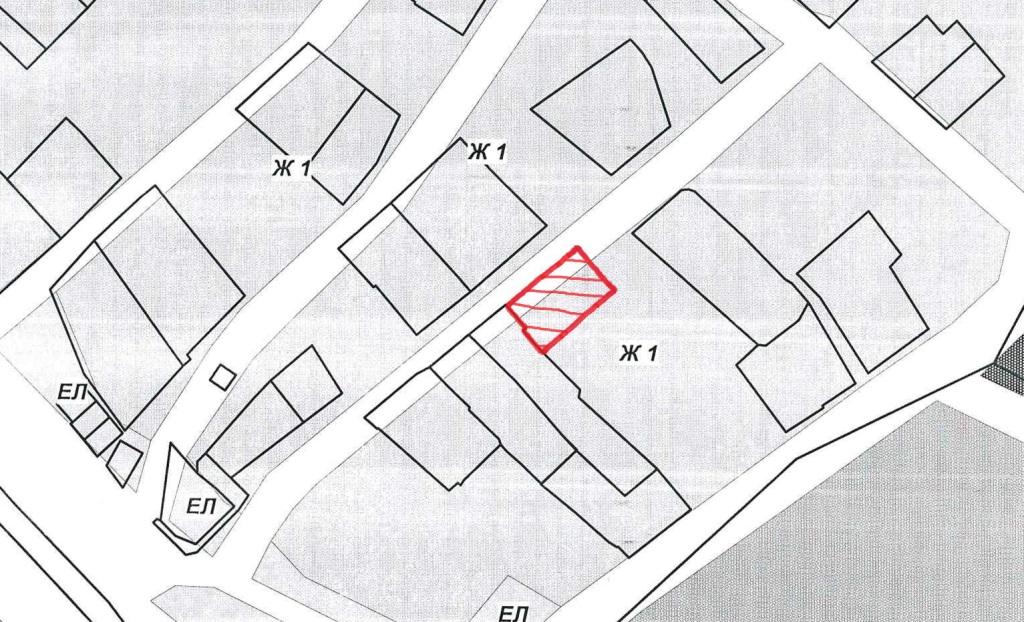 Приложение 5 к проекту муниципального нормативного правового акта «О внесении изменений в муниципальный нормативный правовой акт «Правила землепользования и застройки Елизовского городского поселенияЕлизовского района Камчатского края» от 12.09.2011 № 10-НПА»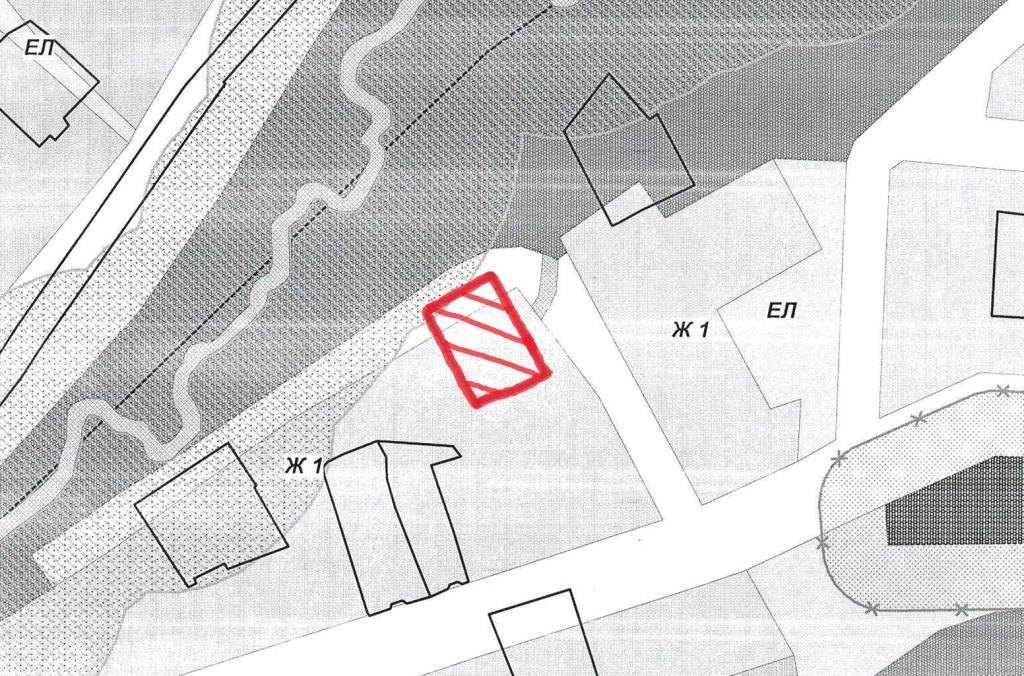 Приложение 6 к проекту муниципального нормативного правового акта «О внесении изменений в муниципальный нормативный правовой акт «Правила землепользования и застройки Елизовского городского поселенияЕлизовского района Камчатского края» от 12.09.2011 № 10-НПА»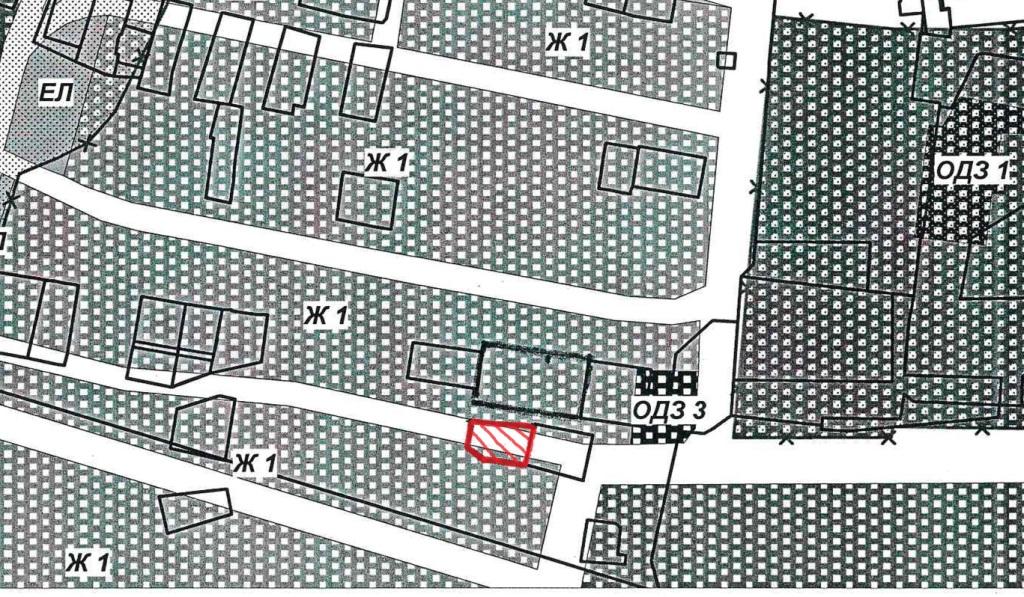 	Приложение 7 к проекту муниципального нормативного правового акта «О внесении изменений в муниципальный нормативный правовой акт «Правила землепользования и застройки Елизовского городского поселенияЕлизовского района Камчатского края» от 12.09.2011 № 10-НПА»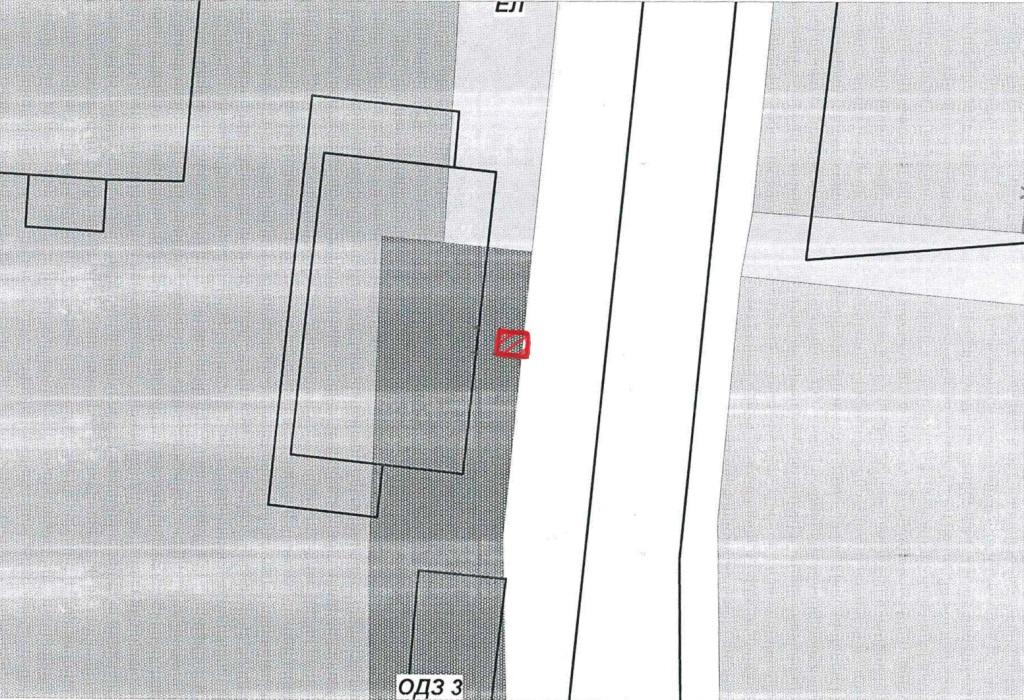 Приложение 8 к проекту муниципального нормативного правового акта «О внесении изменений в муниципальный нормативный правовой акт «Правила землепользования и застройки Елизовского городского поселенияЕлизовского района Камчатского края» от 12.09.2011 № 10-НПА»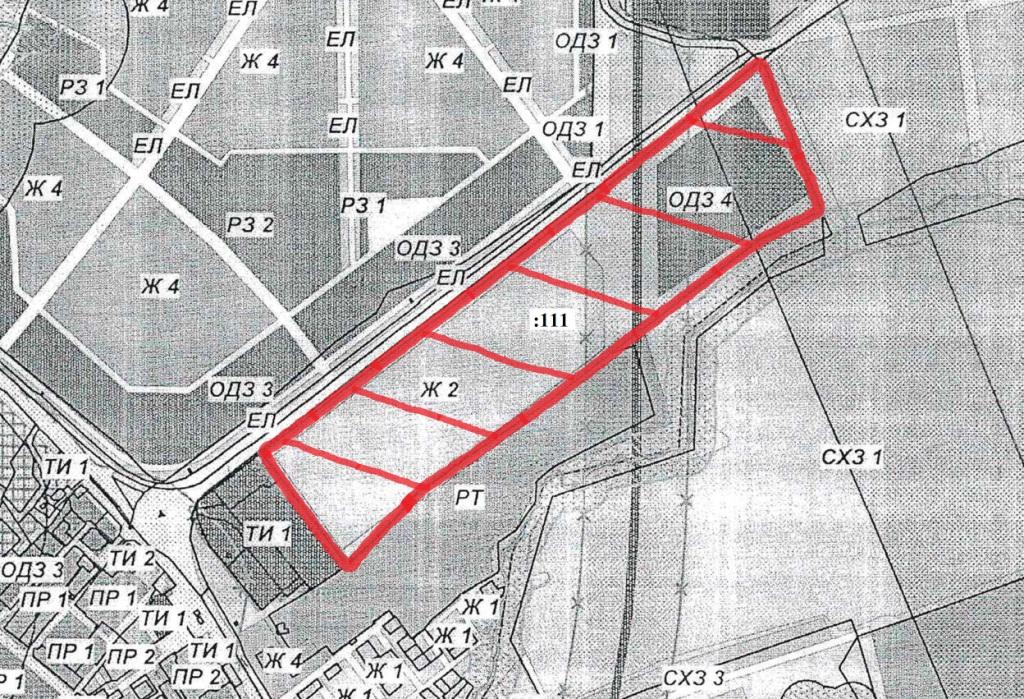 Приложение 9 к проекту муниципального нормативного правового акта «О внесении изменений в муниципальный нормативный правовой акт «Правила землепользования и застройки Елизовского городского поселенияЕлизовского района Камчатского края» от 12.09.2011 № 10-НПА»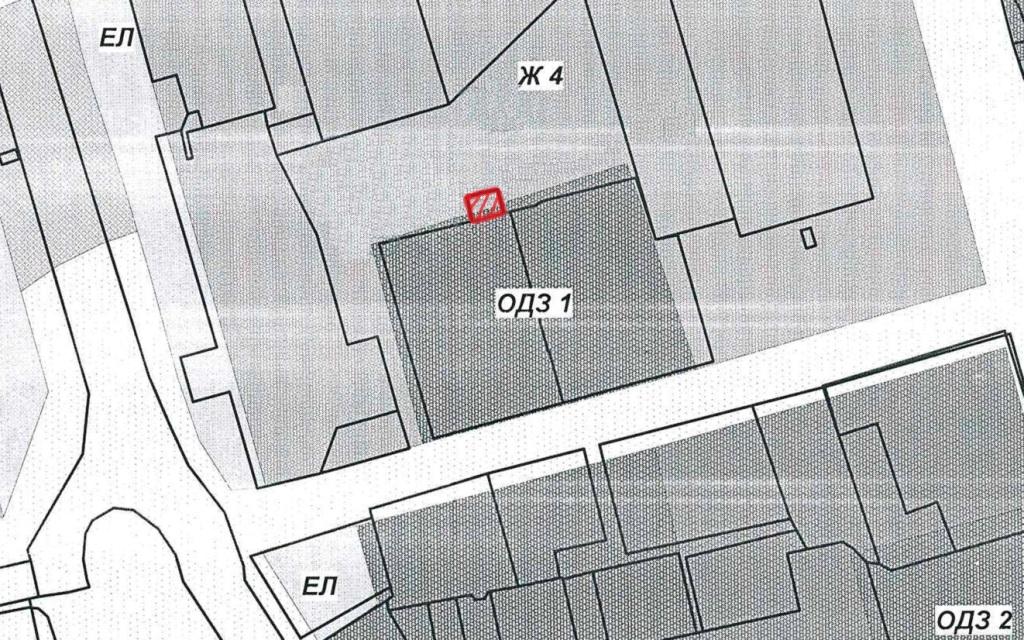 Приложение 10 к проекту муниципального нормативного правового акта «О внесении изменений в муниципальный нормативный правовой акт «Правила землепользования и застройки Елизовского городского поселенияЕлизовского района Камчатского края» от 12.09.2011 № 10-НПА»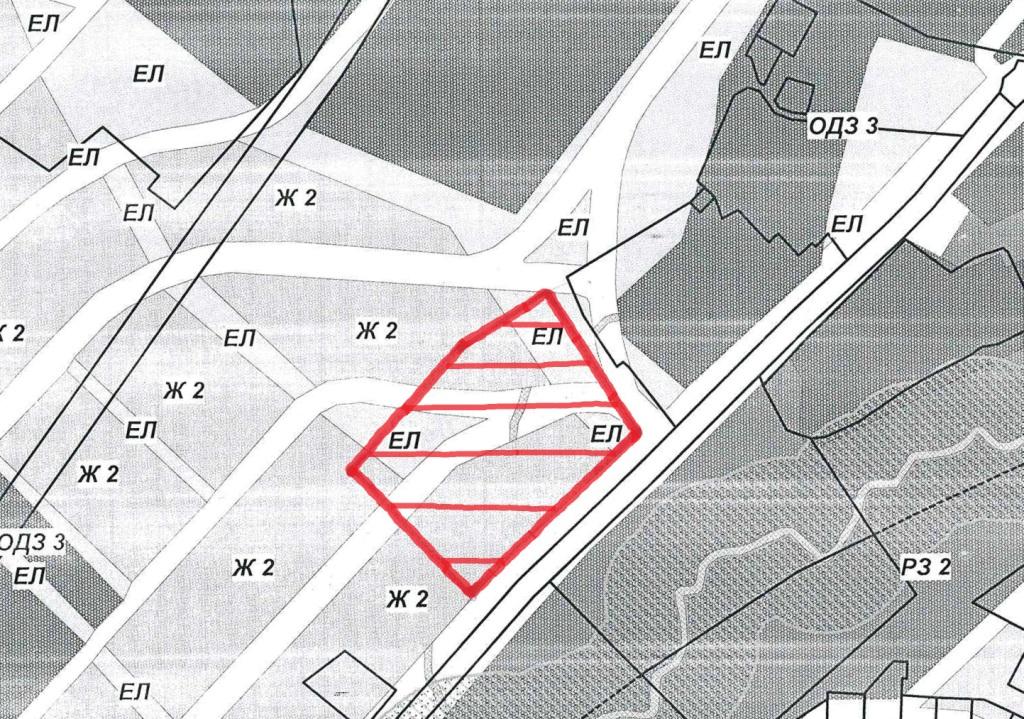 Приложение 11 к проекту муниципального нормативного правового акта «О внесении изменений в муниципальный нормативный правовой акт «Правила землепользования и застройки Елизовского городского поселенияЕлизовского района Камчатского края» от 12.09.2011 № 10-НПА»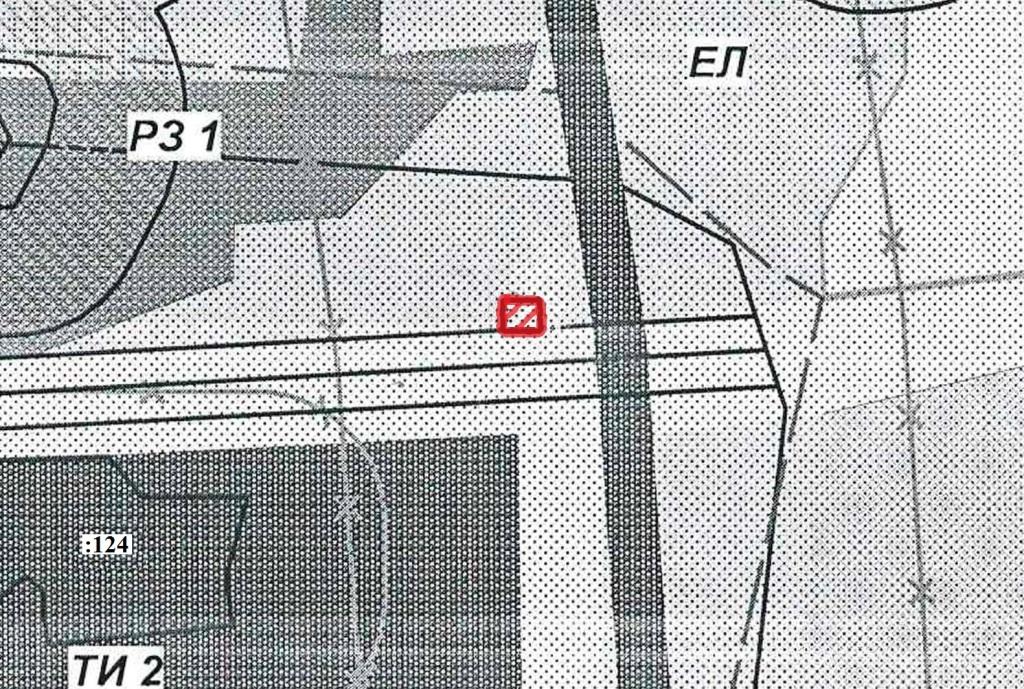 Приложение 12 к проекту муниципального нормативного правового акта «О внесении изменений в муниципальный нормативный правовой акт «Правила землепользования и застройки Елизовского городского поселенияЕлизовского района Камчатского края» от 12.09.2011 № 10-НПА»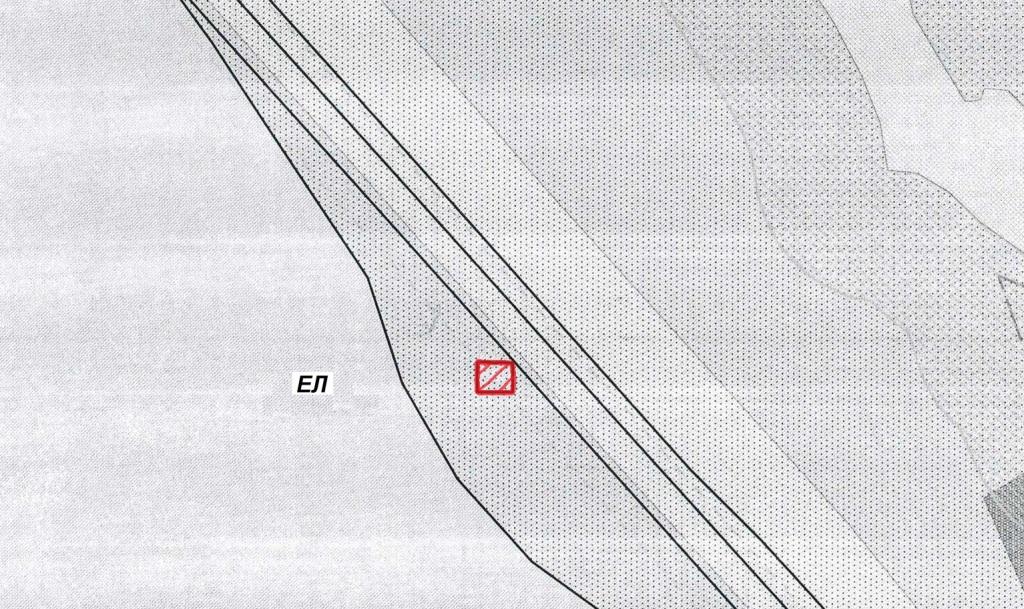 Приложение 13 к проекту муниципального нормативного правового акта «О внесении изменений в муниципальный нормативный правовой акт «Правила землепользования и застройки Елизовского городского поселенияЕлизовского района Камчатского края» от 12.09.2011 № 10-НПА»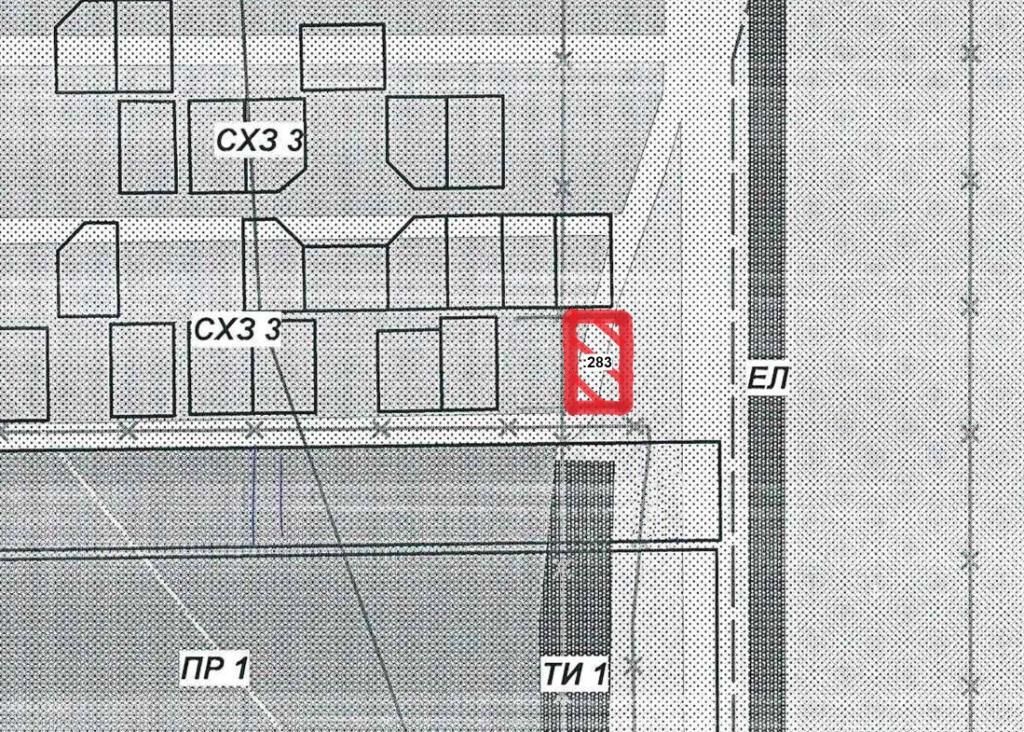 Приложение 14 к проекту муниципального нормативного правового акта «О внесении изменений в муниципальный нормативный правовой акт «Правила землепользования и застройки Елизовского городского поселенияЕлизовского района Камчатского края» от 12.09.2011 № 10-НПА»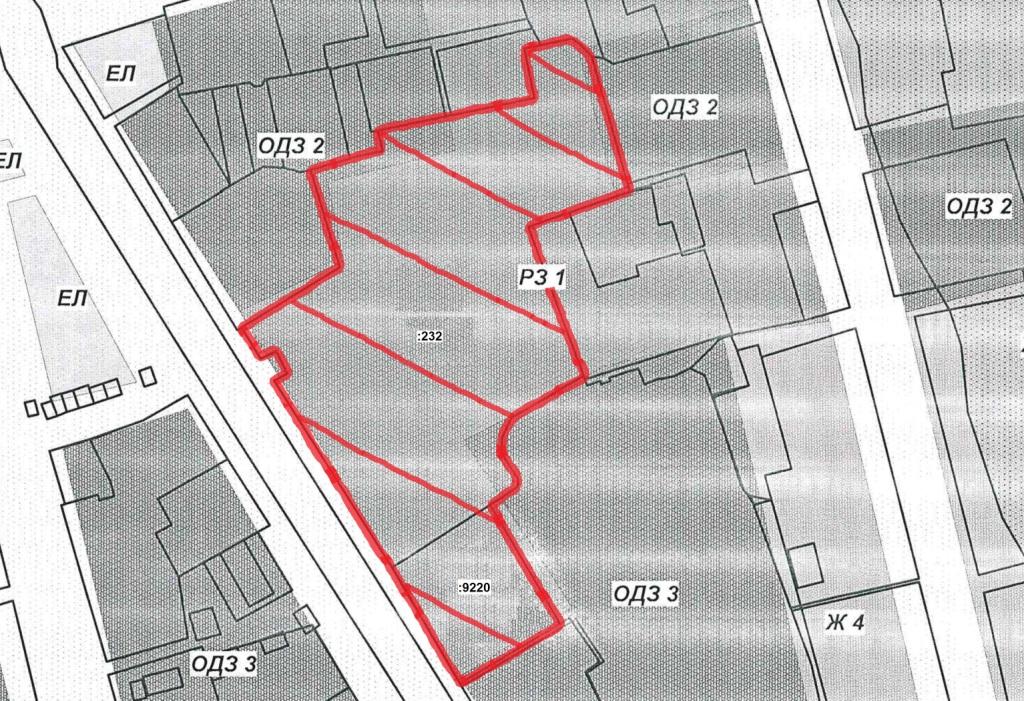 Приложение 15 к проекту муниципального нормативного правового акта «О внесении изменений в муниципальный нормативный правовой акт «Правила землепользования и застройки Елизовского городского поселенияЕлизовского района Камчатского края» от 12.09.2011 № 10-НПА»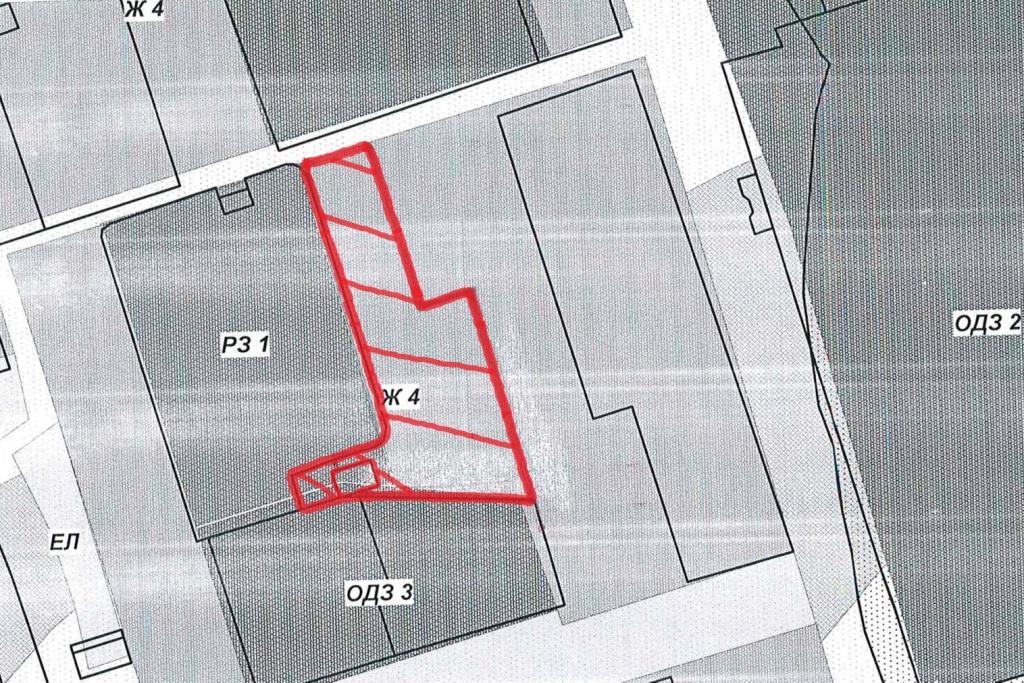 Приложение 16 к проекту муниципального нормативного правового акта «О внесении изменений в муниципальный нормативный правовой акт «Правила землепользования и застройки Елизовского городского поселенияЕлизовского района Камчатского края» от 12.09.2011 № 10-НПА»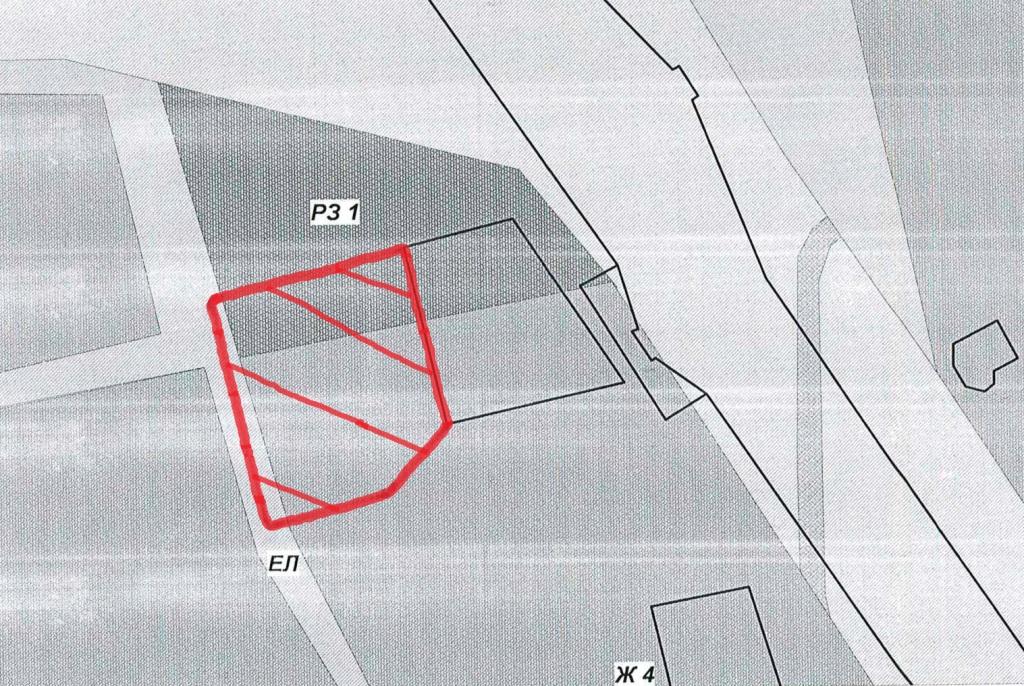 Приложение 17 к проекту муниципального нормативного правового акта «О внесении изменений в муниципальный нормативный правовой акт «Правила землепользования и застройки Елизовского городского поселенияЕлизовского района Камчатского края» от 12.09.2011 № 10-НПА»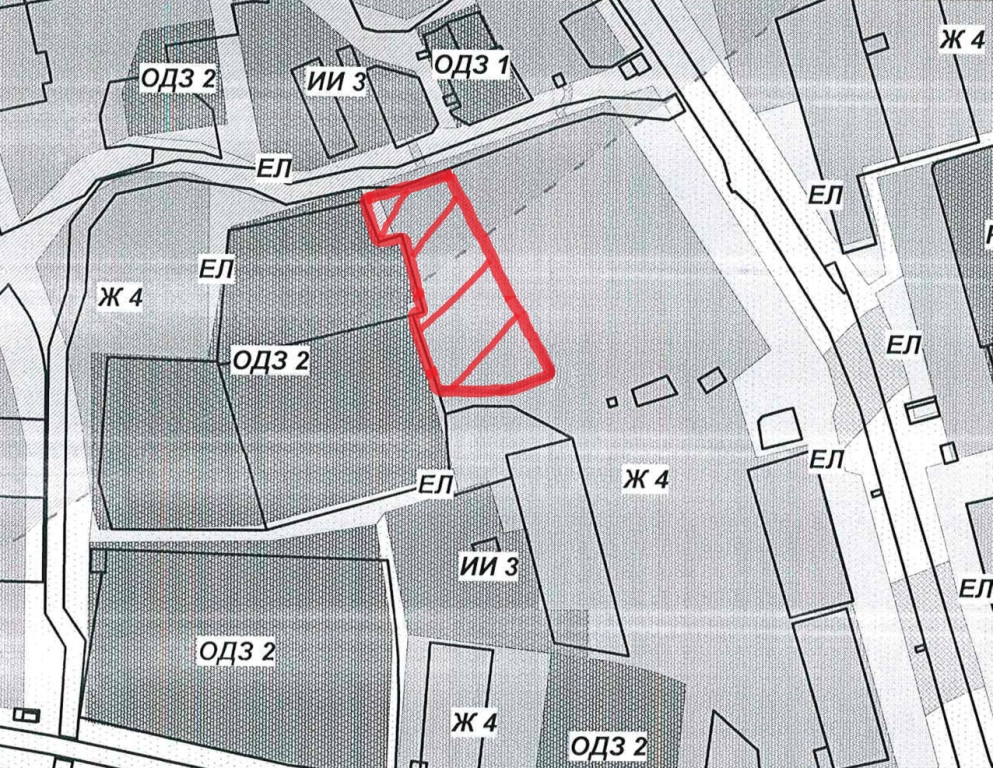 Приложение 18 к проекту муниципального нормативного правового акта «О внесении изменений в муниципальный нормативный правовой акт «Правила землепользования и застройки Елизовского городского поселенияЕлизовского района Камчатского края» от 12.09.2011 № 10-НПА»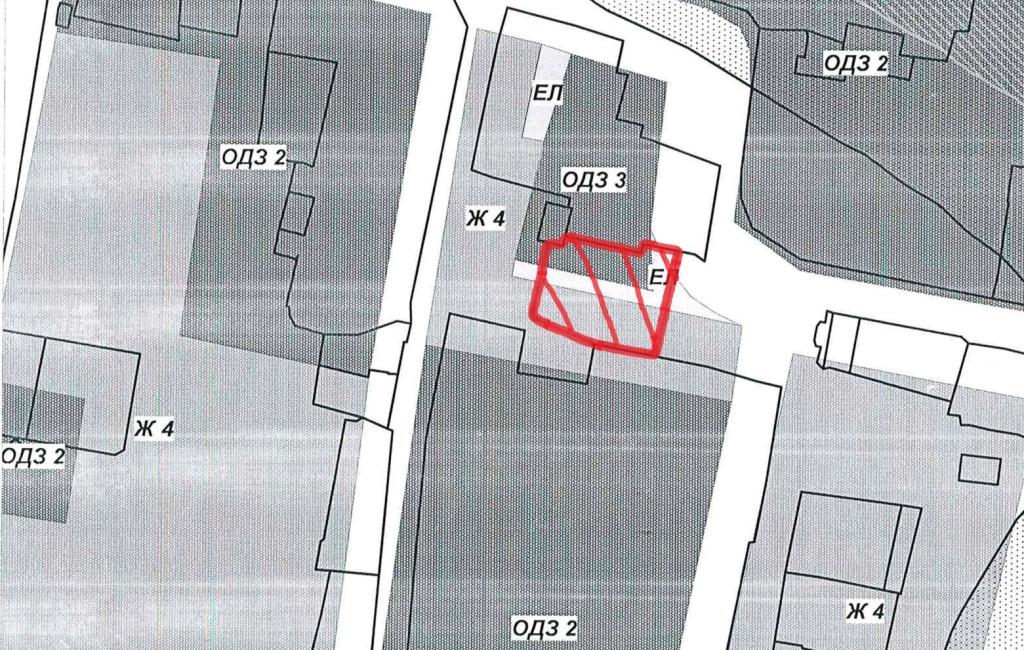 Приложение 19 к проекту муниципального нормативного правового акта «О внесении изменений в муниципальный нормативный правовой акт «Правила землепользования и застройки Елизовского городского поселенияЕлизовского района Камчатского края» от 12.09.2011 № 10-НПА»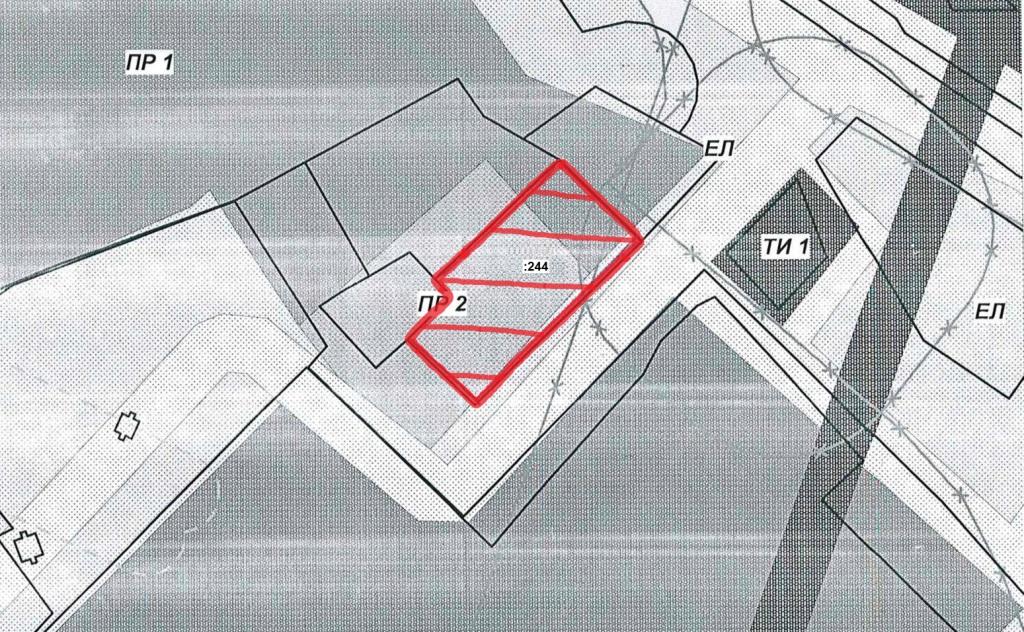 ВИДЫ РАЗРЕШЕННОГО ИСПОЛЬЗОВАНИЯ ЗЕМЕЛЬНЫХ УЧАСТКОВ И ОКСПРЕДЕЛЬНЫЕ РАЗМЕРЫ ЗЕМЕЛЬНЫХ УЧАСТКОВ И ПРЕДЕЛЬНЫЕ ПАРАМЕТРЫ РАЗРЕШЕННОГО СТРОИТЕЛЬСТВА, РЕКОНСТРУКЦИИ ОКСОГРАНИЧЕНИЯ ИСПОЛЬЗОВАНИЯ ЗЕМЕЛЬНЫХ УЧАСТКОВ И ОКСОбъекты религиозного назначения.Минимальная площадь земельного участка:  250 кв.м.